CZĘŚĆ OGÓLNARaport został przygotowany przez:W skład Wydziału wchodzą następujące Instytuty/ Katedry prowadzące kierunki studiówCZĘŚĆ SZCZEGÓŁOWAFormularz Oceny Własnej Wydziału obejmuje zagadnienia związane z analizą i oceną jakości kształcenia na Wydziale w roku akademickim 2015/2016.Spis zagadnień:PROGRAMY KSZTAŁCENIAOcena przeglądu programów kształcenia oraz podjętych przez Jednostkę  działań w kontekście ich dostosowania do wymagań określonych w art. 11 ustawy Prawo o szkolnictwie wyższym. . STUDENCI*-    dotyczy Obszaru Sztuki2.2 	TAK     	 NIE2.3 	KADRA NAUKOWO-DYDAKTYCZNATAK     	 NIE*- dotyczy Obszaru SztukiWEWNĘTRZNY SYSTEM ZAPEWNIENIA JAKOŚCI NA WYDZIALE  …..TAK     	 NIETAK     	 NIETAK     	 NIEUdział interesariuszy zewnętrznych (przedstawicieli pracodawców) w procesie doskonalenia programów studiów. Przedstawić charakter współpracy oraz jej wpływ na doskonalenie procesu kształcenia na Wydziale. Wymienić kierunki studiów oraz zakres wprowadzonych zmian w kontekście dostosowania oferty dydaktycznej do zapotrzebowania rynku pracy.Studencka ankieta oceny prowadzącego przedmiot.Liczba nauczycieli hospitowanych na Wydziale w roku akademickim 2015/2016.Przedstawić ogólne wnioski z hospitacjiTAK     	 NIE.Czy przeprowadzono analizę wyników ankiety oceny studiów podyplomowych? TAK     	 NIE4.12.  PROPOZYCJE DZIAŁAŃ NA RZECZ POPRAWY JAKOŚCI KSZTAŁCENIA HARMONOGRAM WPROWADZANIA PLANOWANYCH ZMIANPodpisy Członków Wydziałowego Zespołu		        Pieczątka i podpis DziekanaPrzewodniczącySekretarzpodać liczbęWykłady otwarteKonferencje naukowe Konferencje popularnonaukoweDziałalność artystyczna*Projekty edukacyjneWarsztatyWyjazdyKoła naukoweKonkursyInne jakie?Jednolite magisterskieJednolite magisterskieI stopniaI stopniaII stopniaII stopniaIII stopniaIII stopniaLiczba studentówLiczba studentówLiczba studentówLiczba doktorantówReferaty w ramach kół naukowychReferaty w ramach kół naukowychReferaty w ramach kół naukowych:Referaty w ramach kół naukowych:nie dotyczyUczestnictwo w konferencjach naukowych Uczestnictwo w konferencjach naukowych Uczestnictwo w konferencjach naukowych Uczestnictwo w konferencjach naukowychUczestnictwo w konferencjach naukowych z wygłoszeniem referatu Uczestnictwo w konferencjach naukowych z wygłoszeniem referatu Uczestnictwo w konferencjach naukowych z wygłoszeniem referatu Uczestnictwo w konferencjach naukowych z wygłoszeniem referatuWystawa pracprezentacja utworu muzycznego *Wystawa pracprezentacja utworu muzycznego *Wystawa pracprezentacja utworu muzycznego *Wystawa pracprezentacja utworu muzycznego *Publikacje naukowe/ zeszyty naukowePublikacje naukowe/ zeszyty naukowePublikacje naukowe/ zeszyty naukowePublikacje naukowe/ zeszyty naukoweRodzaj programu/ wymianyLiczba studentów na Wydziale wyjeżdżających w ramach wymianyLiczba studentów na Wydziale przyjeżdżających w ramach wymianyKONFERENCJE KRAJOWEKONFERENCJE KRAJOWEKONFERENCJE KRAJOWE) KONFERENCJE MIĘDZYNARODOWEKONFERENCJE MIĘDZYNARODOWEKONFERENCJE MIĘDZYNARODOWERodzaj działalności artystycznejRodzaj działalności artystycznejNazwa Wydziału/ InstytutuKontrola realizacji zajęćKontrola realizacji zajęćKontrola odbywania konsultacjiKontrola odbywania konsultacjiNazwa Wydziału/ InstytutuTAKNIETAKNIE Liczba absolwentów w roku akad. 2015/2016 Nazwa kierunkuLiczba prac sprawdzonych  w systemie antyplagiatowym w tym liczba prac niedopuszczonych do obrony z powodu nieuprawnionych zapożyczeńMOCNE STRONYSŁABE STRONYPropozycje działań na rzecz poprawy jakości na podstawie obecnego badaniaPlanowany termin realizacji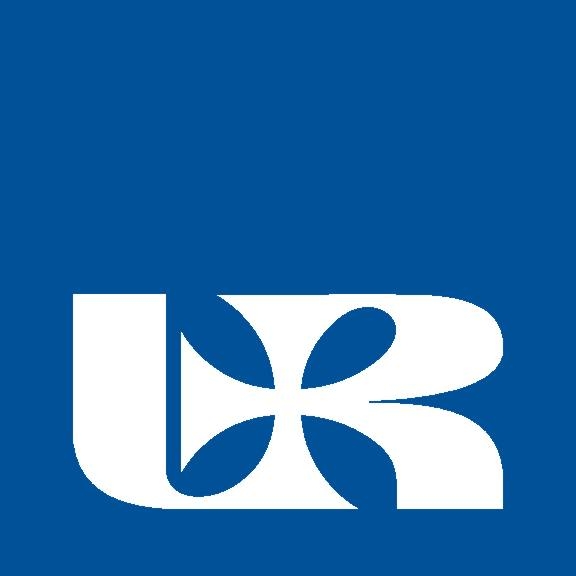 